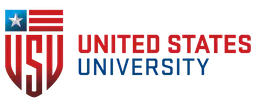 Continuing Review Form (IRB)Per Policy 700-28, the IRB will conduct a continuing review for projects/research that extend beyond the one-year expiration date to ensure human subject protections remain appropriate and to determine if it is appropriate for the study to continue as is, or with modifications. This form must be submitted at least 10 days prior to the IRB approval expiration date.  No activities may be conducted past the expiration date unless reviewed and renewed by the IRB.    Complete this form and then submit it using the link below. Doctoral students should complete the form and send to their chair who will submit on their behalf. https://forms.gle/cVmXAkfhrJEoDT8s8(If this link does not take you to the Google Form, then copy and paste it into your browser).IRB Number (this number will be found on the document sent to you when your project/study was reviewed by the IRB)      Project/Study Expiration Date       Investigator’s Name (Last, First)      Investigator’s USU email address      If the investigator is a doctoral student:Chair’s name (Last, First)      Chair’s USU email address      Briefly describe the progress of the project/study to date and the need for an extension      By submitting this form the investigator attests that there have been no changes to the  project/study as described in the original submission (note: if changes are proposed, you must also complete and submit the Amendment Form).Submit the form using this link: https://forms.gle/cVmXAkfhrJEoDT8s8Doctoral students should complete the form and send to their chair who will submit on their behalfIf the link does not take you to the Google Form, then copy and paste it into your browser